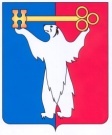 АДМИНИСТРАЦИЯ ГОРОДА НОРИЛЬСКАКРАСНОЯРСКОГО КРАЯРАСПОРЯЖЕНИЕ30.11.2023	  г. Норильск	     № 7677В целях создания условий для предоставления транспортных услуг населению и организации транспортного обслуживания населения в границах муниципального образования город Норильск, в соответствии с Порядком формирования Плана пассажирских перевозок по муниципальным маршрутам регулярных перевозок автомобильным транспортом на территории муниципального образования город Норильск по регулируемым тарифам, утвержденным постановлением Администрации города Норильска от 22.03.2012 № 94,1. Утвердить План пассажирских перевозок по муниципальным маршрутам регулярных перевозок автомобильным транспортом на территории муниципального образования город Норильск на 2024 - 2026 годы по регулируемым тарифам (прилагается).2. Признать утратившим силу распоряжение Администрации города Норильска от 25.08.2022 № 5156 «Об утверждении Плана пассажирских перевозок по муниципальным маршрутам регулярных перевозок автомобильным транспортом на территории муниципального образования город Норильск на 2023 - 2025 годы по регулируемым тарифам».3. Опубликовать настоящее распоряжение в газете «Заполярная правда» и разместить его на официальном сайте муниципального образования город Норильск.4. Настоящее распоряжение вступает в силу с даты его подписания за исключением пункта 2 настоящего распоряжения, вступающего в силу                                 с 01.01.2024.Глава города Норильска                                                                                Д.В. Карасев1. План пассажирских перевозок по муниципальным маршрутам регулярных перевозок автомобильным транспортом на территории муниципального образования город Норильск на 2024 год по регулируемым тарифам:1.1 План пассажирских перевозок по муниципальным маршрутам регулярных перевозок автомобильным транспортом по Центральному району города Норильска:1.2 План пассажирских перевозок по муниципальным маршрутам регулярных перевозок автомобильным транспортом по району Талнах города Норильска:1.3 План пассажирских перевозок по муниципальным маршрутам регулярных перевозок автомобильным транспортом по району Кайеркан города Норильска:2. План пассажирских перевозок по муниципальным маршрутам регулярных перевозок автомобильным транспортом на территории муниципального образования город Норильск на 2025 год по регулируемым тарифам:2.1 План пассажирских перевозок по муниципальным маршрутам регулярных перевозок автомобильным транспортом по Центральному району города Норильска:2.2 План пассажирских перевозок по муниципальным маршрутам регулярных перевозок автомобильным транспортом по району Талнах города Норильска:2.3 План пассажирских перевозок по муниципальным маршрутам регулярных перевозок автомобильным транспортом по району Кайеркан города Норильска:3. План пассажирских перевозок по муниципальным маршрутам регулярных перевозок автомобильным транспортом на территории муниципального образования город Норильск на 2026 год по регулируемым тарифам:3.1 План пассажирских перевозок по муниципальным маршрутам регулярных перевозок автомобильным транспортом по Центральному району города Норильска:3.2 План пассажирских перевозок по муниципальным маршрутам регулярных перевозок автомобильным транспортом по району Талнах города Норильска:3.3 План пассажирских перевозок по муниципальным маршрутам регулярных перевозок автомобильным транспортом по району Кайеркан города Норильска:Об утверждении Плана пассажирских перевозок по муниципальным маршрутам регулярных перевозок автомобильным транспортом на территории муниципального образования город Норильск на 2024 - 2026 годы по регулируемым тарифамУТВЕРЖДЕНУТВЕРЖДЕНУТВЕРЖДЕНраспоряжениемраспоряжениемраспоряжениемАдминистрации города НорильскаАдминистрации города НорильскаАдминистрации города Норильскаот 30.11.2023 № 7677от 30.11.2023 № 7677от 30.11.2023 № 7677План пассажирских перевозок по муниципальным маршрутам регулярных перевозок автомобильным транспортом на территории муниципального образования город Норильск на 2024 - 2026 годы по регулируемым тарифамПлан пассажирских перевозок по муниципальным маршрутам регулярных перевозок автомобильным транспортом на территории муниципального образования город Норильск на 2024 - 2026 годы по регулируемым тарифамПлан пассажирских перевозок по муниципальным маршрутам регулярных перевозок автомобильным транспортом на территории муниципального образования город Норильск на 2024 - 2026 годы по регулируемым тарифамПлан пассажирских перевозок по муниципальным маршрутам регулярных перевозок автомобильным транспортом на территории муниципального образования город Норильск на 2024 - 2026 годы по регулируемым тарифамПлан пассажирских перевозок по муниципальным маршрутам регулярных перевозок автомобильным транспортом на территории муниципального образования город Норильск на 2024 - 2026 годы по регулируемым тарифамПлан пассажирских перевозок по муниципальным маршрутам регулярных перевозок автомобильным транспортом на территории муниципального образования город Норильск на 2024 - 2026 годы по регулируемым тарифамВсего по Плану пассажирских перевозок              на 2024 годПротяжённость маршрута (км)Плановое кол-во автобусов на маршруте (ед.)Количество рейсов в 2024 г.Пробег с пассажирами в 2024 г. (пасс-км)Всего по Плану пассажирских перевозок              на 2024 год442.0137646 62810 764 527.7№ маршрутаПункт назначения (Маршрут)Протяжённость маршрута (км)Плановое кол-во автобусов на маршруте (ед.)Количество рейсов 
в 2024 г.Пробег с пассажирами 
в 2024 г. (пасс-км)№ маршрутаПункт назначения (Маршрут)Протяжённость маршрута (км)Плановое кол-во автобусов на маршруте (ед.)Количество рейсов 
в 2024 г.Пробег с пассажирами 
в 2024 г. (пасс-км)№ маршрутаПункт назначения (Маршрут)Протяжённость маршрута (км)Плановое кол-во автобусов на маршруте (ед.)Количество рейсов 
в 2024 г.Пробег с пассажирами 
в 2024 г. (пасс-км)1 «А»Школа № 1 - АДЦ - Школа № 19.08 14873 332.0ИТОГО:28 14873 332.01 «Б»Детская больница - АДЦ - Детская больница8.97 65268 102.8ИТОГО:27 65268 102.82АБК «НПОПАТ» - АДЦ - АБК «НПОПАТ»15.325 408388 742.4ИТОГО:525 408388 742.44улица Красноярская - ОВЦ6.52 32615 119.04ОВЦ - улица Красноярская7.13662 598.64завод «Стройкомплект» - ОВЦ10.713 460144 022.04ОВЦ - завод «Стройкомплект»11.313 460152 098.0ИТОГО:529 612313 837.65 «А»ОВЦ - улица Комсомольская - Медный завод8.511 984101 864.05 «А»Медный завод - улица Комсомольская - ОВЦ8.211 98498 268.8ИТОГО:323 968200 132.85 «Б»ОВЦ - улица Талнахская - Медный завод9.815 522152 115.65 «Б»Медный завод - улица Талнахская - ОВЦ9.715 522150 563.4ИТОГО:531 044302 679.06Улица Энергетическая - Медный завод8.11 0988 893.86Медный завод - Норильский промышленный транспорт 8.42 19618 446.46АДЦ - ХКЦ8.97326 514.86Медный завод - ХКЦ10.910 614115 692.66ХКЦ - Медный завод11.011 712128 832.0ИТОГО:426 352278 379.611АДЦ - ХКЦ7.94 39234 696.811ХКЦ - АДЦ8.04 39235 136.0ИТОГО:28 78469 832.812Улица Набережная - рудник «Заполярный»9.611 416109 593.612Рудник «Заполярный» - улица Набережная10.09 45694 560.012УАДиС - Рудник «Заполярный»16.04 96079 360.012Рудник «Заполярный» - УАДиС16.46 696109 814.4ИТОГО:632 528393 328.014 «А»УТВГС - Дворец спорта «Арктика» - улица Комсомольская - АДЦ – УТВГС12.54966 200.014 «А»УТВГС - улица Комсомольская - АДЦ – УТВГС11.74 46452 228.8ИТОГО:14 96058 428.814 «Б»УТВГС - улица Талнахская - АДЦ – УТВГС11.64 96057 536.0ИТОГО:14 96057 536.015Улица Набережная - улица Павлова 4.22 64411 104.815Улица Павлова - улица Набережная4.32 40810 354.415Улица Набережная - Ритуальный зал 5.24 81825 053.615Ритуальный зал - улица Набережная5.35 05426 786.2ИТОГО:114 92473 299.016 «А»АБК «НПОПАТ» - улица Комсомольская - АДЦ - АБК «НПОПАТ»15.55 85690 768.0ИТОГО:15 85690 768.016 «Б»АБК «НПОПАТ» - улица Талнахская - АДЦ - АБК «НПОПАТ»17.522 482393 435.0ИТОГО:722 482393 435.017Улица Набережная - Дворец спорта «Арктика» 7.24 43231 910.417Дворец спорта «Арктика» - улица Набережная7.34 30231 404.617Дворец спорта «Арктика» - УАДиС13.018 075234 975.0ИТОГО:626 809298 290.040АДЦ - Городская больница № 115.028 868433 020.040Городская больница № 1 - АДЦ15.228 030426 056.0ИТОГО:1156 898859 076.0Всего по Центральному району города НорильскаВсего по Центральному району города Норильска188.862330 3853 919 199.8№ маршрутаПункт назначения (Маршрут)Протяжённость маршрута (км)Плановое кол-во автобусов на маршруте (ед.)Количество рейсов 
в 2024 г.Пробег с пассажирами 
в 2024 г. (пасс-км)№ маршрутаПункт назначения (Маршрут)Протяжённость маршрута (км)Плановое кол-во автобусов на маршруте (ед.)Количество рейсов 
в 2024 г.Пробег с пассажирами 
в 2024 г. (пасс-км)№ маршрутаПункт назначения (Маршрут)Протяжённость маршрута (км)Плановое кол-во автобусов на маршруте (ед.)Количество рейсов 
в 2024 г.Пробег с пассажирами 
в 2024 г. (пасс-км)22Норильск (АДЦ) - Талнах (Торговый центр)26.673 2081 947 332.822Талнах (5 микрорайон) - Норильск (АДЦ)29.12 35068 385.022Норильск (АДЦ) - Талнах (Торговый центр) (через гидропорт Валёк)30.34 252128 835.6ИТОГО:1979 8102 144 553.422 «И»Талнах (улица Игарская) - Норильск (АДЦ)29.41 98458 329.6ИТОГО:11 98458 329.6235 микрорайон - рудник «Маяк» - Поликлиника - улица Игарская14.911 712174 508.8ИТОГО:211 712174 508.8245 микрорайон - улица Игарская5.04 94624 730.024Улица Игарская - 5 микрорайон5.13 55018 105.024Рудник «Комсомольский» - улица Игарская5.27323 806.424Улица Игарская – ТОФ6.21 5019 306.2245 микрорайон - Рудник «Таймырский»13.08 590111 670.024Рудник «Таймырский» - 5 микрорайон13.18 925116 917.524Рудник «Таймырский» - ТОФ14.276 1201 080 904.024Рудник «Таймырский» - ТОФ (через рудник «Маяк»)15.02 56238 430.0ИТОГО:17106 9261 403 869.141Талнах (Торговый центр) - Норильск (Городская больница № 1)21.18 671182 958.141Норильск (Городская больница № 1) - Талнах (Торговый центр)21.39 037192 488.141Талнах (5 микрорайон) - Норильск (Городская больница № 1)23.63668 637.641Талнах (Торговый центр) - Норильск (Городская больница № 1) (через гидропорт «Валёк»)24.81132 802.441Норильск (Городская больница № 1) (через гидропорт «Валёк») - Талнах (Торговый центр)251132 825.0ИТОГО:318 300389 711.2Всего по району Талнах города НорильскаВсего по району Талнах города Норильска114.642218 7324 170 972.1№ маршрутаПункт назначения (Маршрут)Протяжённость маршрута (км)Плановое кол-во автобусов на маршруте (ед.)Количество рейсов в 2024 г.Пробег с пассажирами в 2024 г. (пасс-км)№ маршрутаПункт назначения (Маршрут)Протяжённость маршрута (км)Плановое кол-во автобусов на маршруте (ед.)Количество рейсов в 2024 г.Пробег с пассажирами в 2024 г. (пасс-км)№ маршрутаПункт назначения (Маршрут)Протяжённость маршрута (км)Плановое кол-во автобусов на маршруте (ед.)Количество рейсов в 2024 г.Пробег с пассажирами в 2024 г. (пасс-км)31Норильск (АДЦ) - Кайеркан (до ЦБК) 12.61431 801.831Кайеркан (ТБК) - Норильск (через АБК «Южный» до ЦБК)12.61 46418 446.431Норильск (АДЦ) - Кайеркан (через ЦБК до АБК «Южный»)14.92 57438 352.631Норильск (АДЦ) - Кайеркан (от ЦБК через АБК «Южный» круг)15.01 26618 990.031Кайеркан (ТБК) - Норильск (АДЦ) (через АБК «Южный»)24.01 67840 272.031Кайеркан (ТБК) - Норильск (АДЦ)25.219 496491 299.231(Круг) Кайеркан (ТБК) - Норильск (АДЦ) (через АБК «Южный»)26.42 90976 797.631Норильск (АДЦ) - Кайеркан (ТБК) (через ЦБК)26.43 73398 551.231Норильск (АДЦ) - Кайеркан (ТБК) (через ЦБК круг)27.639 8051 098 618.031Норильск (АДЦ) - Кайеркан (ТБК) - Пождепо (через ЦБК круг)29.599229 264.031Пождепо - Кайеркан (ТБК) - Норильск (АДЦ) (через ЦБК круг)29.699229 363.2ИТОГО:2075 0521 941 756.031 «Б»Кайеркан (ТБК) - Норильск (АДЦ) (через ЦБК большой круг)33.73 306111 412.231 «Б»улица Красноярская - Норильск (АДЦ) - Кайеркан (ТБК) (через ЦБК большой круг)36.21 71261 974.4ИТОГО:15 018173 386.631 «Э»Норильск (АДЦ) - Кайеркан (ТБК) (круг) (экспресс)25.26 804171 460.831 «Э»Кайеркан (ТБК) - Норильск (АДЦ) (экспресс)22.84 781109 006.8ИТОГО:811 585280 467.633Норильск (АДЦ) - Кайеркан (ТБК) (с заездом в аэропорт «Норильск»)47.65 856278 745.6ИТОГО:45 856278 745.6Всего по району Кайеркан города НорильскаВсего по району Кайеркан города Норильска138.63397 5112 674 355.8Всего по Плану пассажирских перевозок              на 2025 годПротяжённость маршрута (км)Плановое кол-во автобусов на маршруте (ед.)Количество рейсов в 2025 г.Пробег с пассажирами в 2025 г. (пасс-км)Всего по Плану пассажирских перевозок              на 2025 год442.0137646 62810 764 527.7№ маршрутаПункт назначения (Маршрут)Протяжённость маршрута (км)Плановое кол-во автобусов на маршруте (ед.)Количество рейсов 
в 2025 г.Пробег с пассажирами 
в 2025 г. (пасс-км)№ маршрутаПункт назначения (Маршрут)Протяжённость маршрута (км)Плановое кол-во автобусов на маршруте (ед.)Количество рейсов 
в 2025 г.Пробег с пассажирами 
в 2025 г. (пасс-км)№ маршрутаПункт назначения (Маршрут)Протяжённость маршрута (км)Плановое кол-во автобусов на маршруте (ед.)Количество рейсов 
в 2025 г.Пробег с пассажирами 
в 2025 г. (пасс-км)1 «А»Школа № 1 - АДЦ - Школа № 19.08 14873 332.0ИТОГО:28 14873 332.01 «Б»Детская больница - АДЦ - Детская больница8.97 65268 102.8ИТОГО:27 65268 102.82АБК «НПОПАТ» - АДЦ - АБК «НПОПАТ»15.325 408388 742.4ИТОГО:525 408388 742.44улица Красноярская - ОВЦ6.52 32615 119.04ОВЦ - улица Красноярская7.13662 598.64завод «Стройкомплект» - ОВЦ10.713 460144 022.04ОВЦ - завод «Стройкомплект»11.313 460152 098.0ИТОГО:529 612313 837.65 «А»ОВЦ - улица Комсомольская - Медный завод8.511 984101 864.05 «А»Медный завод - улица Комсомольская - ОВЦ8.211 98498 268.8ИТОГО:323 968200 132.85 «Б»ОВЦ - улица Талнахская - Медный завод9.815 522152 115.65 «Б»Медный завод - улица Талнахская - ОВЦ9.715 522150 563.4ИТОГО:531 044302 679.06Улица Энергетическая - Медный завод8.11 0988 893.86Медный завод - Норильский промышленный транспорт 8.42 19618 446.46АДЦ - ХКЦ8.97326 514.86Медный завод - ХКЦ10.910 614115 692.66ХКЦ - Медный завод11.011 712128 832.0ИТОГО:426 352278 379.611АДЦ - ХКЦ7.94 39234 696.811ХКЦ - АДЦ8.04 39235 136.0ИТОГО:28 78469 832.812Улица Набережная - рудник «Заполярный»9.611 416109 593.612Рудник «Заполярный» - улица Набережная10.09 45694 560.012УАДиС - Рудник «Заполярный»16.04 96079 360.012Рудник «Заполярный» - УАДиС16.46 696109 814.4ИТОГО:632 528393 328.014 «А»УТВГС - Дворец спорта «Арктика» - улица Комсомольская - АДЦ – УТВГС12.54966 200.014 «А»УТВГС - улица Комсомольская - АДЦ – УТВГС11.74 46452 228.8ИТОГО:14 96058 428.814 «Б»УТВГС - улица Талнахская - АДЦ – УТВГС11.64 96057 536.0ИТОГО:14 96057 536.015Улица Набережная - улица Павлова 4.22 64411 104.815Улица Павлова - улица Набережная4.32 40810 354.415Улица Набережная - Ритуальный зал 5.24 81825 053.615Ритуальный зал - улица Набережная5.35 05426 786.2ИТОГО:114 92473 299.016 «А»АБК «НПОПАТ» - улица Комсомольская - АДЦ - АБК «НПОПАТ»15.55 85690 768.0ИТОГО:15 85690 768.016 «Б»АБК «НПОПАТ» - улица Талнахская - АДЦ - АБК «НПОПАТ»17.522 482393 435.0ИТОГО:722 482393 435.017Улица Набережная - Дворец спорта «Арктика» 7.24 43231 910.417Дворец спорта «Арктика» - улица Набережная7.34 30231 404.617Дворец спорта «Арктика» - УАДиС13.018 075234 975.0ИТОГО:626 809298 290.040АДЦ - Городская больница № 115.028 868433 020.040Городская больница № 1 - АДЦ15.228 030426 056.0ИТОГО:1156 898859 076.0Всего по Центральному району города НорильскаВсего по Центральному району города Норильска188.862330 3853 919 199.8№ маршрутаПункт назначения (Маршрут)Протяжённость маршрута (км)Плановое кол-во автобусов на маршруте (ед.)Количество рейсов 
в 2025 г.Пробег с пассажирами 
в 2025 г. (пасс-км)№ маршрутаПункт назначения (Маршрут)Протяжённость маршрута (км)Плановое кол-во автобусов на маршруте (ед.)Количество рейсов 
в 2025 г.Пробег с пассажирами 
в 2025 г. (пасс-км)№ маршрутаПункт назначения (Маршрут)Протяжённость маршрута (км)Плановое кол-во автобусов на маршруте (ед.)Количество рейсов 
в 2025 г.Пробег с пассажирами 
в 2025 г. (пасс-км)22Норильск (АДЦ) - Талнах (Торговый центр)26.673 2081 947 332.822Талнах (5 микрорайон) - Норильск (АДЦ)29.12 35068 385.022Норильск (АДЦ) - Талнах (Торговый центр) (через гидропорт Валёк)30.34 252128 835.6ИТОГО:1979 8102 144 553.422 «И»Талнах (улица Игарская) - Норильск (АДЦ)29.41 98458 329.6ИТОГО:11 98458 329.6235 микрорайон - рудник «Маяк» - Поликлиника - улица Игарская14.911 712174 508.8ИТОГО:211 712174 508.8245 микрорайон - улица Игарская5.04 94624 730.024Улица Игарская - 5 микрорайон5.13 55018 105.024Рудник «Комсомольский» - улица Игарская5.27323 806.424Улица Игарская – ТОФ6.21 5019 306.2245 микрорайон - Рудник «Таймырский»13.08 590111 670.024Рудник «Таймырский» - 5 микрорайон13.18 925116 917.524Рудник «Таймырский» - ТОФ14.276 1201 080 904.024Рудник «Таймырский» - ТОФ (через рудник «Маяк»)15.02 56238 430.0ИТОГО:17106 9261 403 869.141Талнах (Торговый центр) - Норильск (Городская больница № 1)21.18 671182 958.141Норильск (Городская больница № 1) - Талнах (Торговый центр)21.39 037192 488.141Талнах (5 микрорайон) - Норильск (Городская больница № 1)23.63668 637.641Талнах (Торговый центр) - Норильск (Городская больница № 1) (через гидропорт «Валёк»)24.81132 802.441Норильск (Городская больница № 1) (через гидропорт «Валёк») - Талнах (Торговый центр)251132 825.0ИТОГО:318 300389 711.2Всего по району Талнах города НорильскаВсего по району Талнах города Норильска114.642218 7324 170 972.1№ маршрутаПункт назначения (Маршрут)Протяжённость маршрута (км)Плановое кол-во автобусов на маршруте (ед.)Количество рейсов в 2025 г.Пробег с пассажирами в 2025 г. (пасс-км)№ маршрутаПункт назначения (Маршрут)Протяжённость маршрута (км)Плановое кол-во автобусов на маршруте (ед.)Количество рейсов в 2025 г.Пробег с пассажирами в 2025 г. (пасс-км)№ маршрутаПункт назначения (Маршрут)Протяжённость маршрута (км)Плановое кол-во автобусов на маршруте (ед.)Количество рейсов в 2025 г.Пробег с пассажирами в 2025 г. (пасс-км)31Норильск (АДЦ) - Кайеркан (до ЦБК) 12.61431 801.831Кайеркан (ТБК) - Норильск (через АБК «Южный» до ЦБК)12.61 46418 446.431Норильск (АДЦ) - Кайеркан (через ЦБК до АБК «Южный»)14.92 57438 352.631Норильск (АДЦ) - Кайеркан (от ЦБК через АБК «Южный» круг)15.01 26618 990.031Кайеркан (ТБК) - Норильск (АДЦ) (через АБК «Южный»)24.01 67840 272.031Кайеркан (ТБК) - Норильск (АДЦ)25.219 496491 299.231(Круг) Кайеркан (ТБК) - Норильск (АДЦ) (через АБК «Южный»)26.42 90976 797.631Норильск (АДЦ) - Кайеркан (ТБК) (через ЦБК)26.43 73398 551.231Норильск (АДЦ) - Кайеркан (ТБК) (через ЦБК круг)27.639 8051 098 618.031Норильск (АДЦ) - Кайеркан (ТБК) - Пождепо (через ЦБК круг)29.599229 264.031Пождепо - Кайеркан (ТБК) - Норильск (АДЦ) (через ЦБК круг)29.699229 363.2ИТОГО:2075 0521 941 756.031 «Б»Кайеркан (ТБК) - Норильск (АДЦ) (через ЦБК большой круг)33.73 306111 412.231 «Б»улица Красноярская - Норильск (АДЦ) - Кайеркан (ТБК) (через ЦБК большой круг)36.21 71261 974.4ИТОГО:15 018173 386.631 «Э»Норильск (АДЦ) - Кайеркан (ТБК) (круг) (экспресс)25.26 804171 460.831 «Э»Кайеркан (ТБК) - Норильск (АДЦ) (экспресс)22.84 781109 006.8ИТОГО:811 585280 467.633Норильск (АДЦ) - Кайеркан (ТБК) (с заездом в аэропорт «Норильск»)47.65 856278 745.6ИТОГО:45 856278 745.6Всего по району Кайеркан города НорильскаВсего по району Кайеркан города Норильска138.63397 5112 674 355.8Всего по Плану пассажирских перевозок              на 2026 годПротяжённость маршрута (км)Плановое кол-во автобусов на маршруте (ед.)Количество рейсов в 2026 г.Пробег с пассажирами в 2026 г. (пасс-км)Всего по Плану пассажирских перевозок              на 2026 год442.0137646 62810 764 527.7№ маршрутаПункт назначения (Маршрут)Протяжённость маршрута (км)Плановое кол-во автобусов на маршруте (ед.)Количество рейсов 
в 2026 г.Пробег с пассажирами 
в 2026 г. (пасс-км)№ маршрутаПункт назначения (Маршрут)Протяжённость маршрута (км)Плановое кол-во автобусов на маршруте (ед.)Количество рейсов 
в 2026 г.Пробег с пассажирами 
в 2026 г. (пасс-км)№ маршрутаПункт назначения (Маршрут)Протяжённость маршрута (км)Плановое кол-во автобусов на маршруте (ед.)Количество рейсов 
в 2026 г.Пробег с пассажирами 
в 2026 г. (пасс-км)1 «А»Школа № 1 - АДЦ - Школа № 19.08 14873 332.0ИТОГО:28 14873 332.01 «Б»Детская больница - АДЦ - Детская больница8.97 65268 102.8ИТОГО:27 65268 102.82АБК «НПОПАТ» - АДЦ - АБК «НПОПАТ»15.325 408388 742.4ИТОГО:525 408388 742.44улица Красноярская - ОВЦ6.52 32615 119.04ОВЦ - улица Красноярская7.13662 598.64завод «Стройкомплект» - ОВЦ10.713 460144 022.04ОВЦ - завод «Стройкомплект»11.313 460152 098.0ИТОГО:529 612313 837.65 «А»ОВЦ - улица Комсомольская - Медный завод8.511 984101 864.05 «А»Медный завод - улица Комсомольская - ОВЦ8.211 98498 268.8ИТОГО:323 968200 132.85 «Б»ОВЦ - улица Талнахская - Медный завод9.815 522152 115.65 «Б»Медный завод - улица Талнахская - ОВЦ9.715 522150 563.4ИТОГО:531 044302 679.06Улица Энергетическая - Медный завод8.11 0988 893.86Медный завод - Норильский промышленный транспорт 8.42 19618 446.46АДЦ - ХКЦ8.97326 514.86Медный завод - ХКЦ10.910 614115 692.66ХКЦ - Медный завод11.011 712128 832.0ИТОГО:426 352278 379.611АДЦ - ХКЦ7.94 39234 696.811ХКЦ - АДЦ8.04 39235 136.0ИТОГО:28 78469 832.812Улица Набережная - рудник «Заполярный»9.611 416109 593.612Рудник «Заполярный» - улица Набережная10.09 45694 560.012УАДиС - Рудник «Заполярный»16.04 96079 360.012Рудник «Заполярный» - УАДиС16.46 696109 814.4ИТОГО:632 528393 328.014 «А»УТВГС - Дворец спорта «Арктика» - улица Комсомольская - АДЦ – УТВГС12.54966 200.014 «А»УТВГС - улица Комсомольская - АДЦ – УТВГС11.74 46452 228.8ИТОГО:14 96058 428.814 «Б»УТВГС - улица Талнахская - АДЦ – УТВГС11.64 96057 536.0ИТОГО:14 96057 536.015Улица Набережная - улица Павлова 4.22 64411 104.815Улица Павлова - улица Набережная4.32 40810 354.415Улица Набережная - Ритуальный зал 5.24 81825 053.615Ритуальный зал - улица Набережная5.35 05426 786.2ИТОГО:114 92473 299.016 «А»АБК «НПОПАТ» - улица Комсомольская - АДЦ - АБК «НПОПАТ»15.55 85690 768.0ИТОГО:15 85690 768.016 «Б»АБК «НПОПАТ» - улица Талнахская - АДЦ - АБК «НПОПАТ»17.522 482393 435.0ИТОГО:722 482393 435.017Улица Набережная - Дворец спорта «Арктика» 7.24 43231 910.417Дворец спорта «Арктика» - улица Набережная7.34 30231 404.617Дворец спорта «Арктика» - УАДиС13.018 075234 975.0ИТОГО:626 809298 290.040АДЦ - Городская больница № 115.028 868433 020.040Городская больница № 1 - АДЦ15.228 030426 056.0ИТОГО:1156 898859 076.0Всего по Центральному району города НорильскаВсего по Центральному району города Норильска188.862330 3853 919 199.8№ маршрутаПункт назначения (Маршрут)Протяжённость маршрута (км)Плановое кол-во автобусов на маршруте (ед.)Количество рейсов 
в 2026 г.Пробег с пассажирами 
в 2026 г. (пасс-км)№ маршрутаПункт назначения (Маршрут)Протяжённость маршрута (км)Плановое кол-во автобусов на маршруте (ед.)Количество рейсов 
в 2026 г.Пробег с пассажирами 
в 2026 г. (пасс-км)№ маршрутаПункт назначения (Маршрут)Протяжённость маршрута (км)Плановое кол-во автобусов на маршруте (ед.)Количество рейсов 
в 2026 г.Пробег с пассажирами 
в 2026 г. (пасс-км)22Норильск (АДЦ) - Талнах (Торговый центр)26.673 2081 947 332.822Талнах (5 микрорайон) - Норильск (АДЦ)29.12 35068 385.022Норильск (АДЦ) - Талнах (Торговый центр) (через гидропорт Валёк)30.34 252128 835.6ИТОГО:1979 8102 144 553.422 «И»Талнах (улица Игарская) - Норильск (АДЦ)29.41 98458 329.6ИТОГО:11 98458 329.6235 микрорайон - рудник «Маяк» - Поликлиника - улица Игарская14.911 712174 508.8ИТОГО:211 712174 508.8245 микрорайон - улица Игарская5.04 94624 730.024Улица Игарская - 5 микрорайон5.13 55018 105.024Рудник «Комсомольский» - улица Игарская5.27323 806.424Улица Игарская – ТОФ6.21 5019 306.2245 микрорайон - Рудник «Таймырский»13.08 590111 670.024Рудник «Таймырский» - 5 микрорайон13.18 925116 917.524Рудник «Таймырский» - ТОФ14.276 1201 080 904.024Рудник «Таймырский» - ТОФ (через рудник «Маяк»)15.02 56238 430.0ИТОГО:17106 9261 403 869.141Талнах (Торговый центр) - Норильск (Городская больница № 1)21.18 671182 958.141Норильск (Городская больница № 1) - Талнах (Торговый центр)21.39 037192 488.141Талнах (5 микрорайон) - Норильск (Городская больница № 1)23.63668 637.641Талнах (Торговый центр) - Норильск (Городская больница № 1) (через гидропорт «Валёк»)24.81132 802.441Норильск (Городская больница № 1) (через гидропорт «Валёк») - Талнах (Торговый центр)251132 825.0ИТОГО:318 300389 711.2Всего по району Талнах города НорильскаВсего по району Талнах города Норильска114.642218 7324 170 972.1№ маршрутаПункт назначения (Маршрут)Протяжённость маршрута (км)Плановое кол-во автобусов на маршруте (ед.)Количество рейсов в 2026 г.Пробег с пассажирами в 2026 г. (пасс-км)№ маршрутаПункт назначения (Маршрут)Протяжённость маршрута (км)Плановое кол-во автобусов на маршруте (ед.)Количество рейсов в 2026 г.Пробег с пассажирами в 2026 г. (пасс-км)№ маршрутаПункт назначения (Маршрут)Протяжённость маршрута (км)Плановое кол-во автобусов на маршруте (ед.)Количество рейсов в 2026 г.Пробег с пассажирами в 2026 г. (пасс-км)31Норильск (АДЦ) - Кайеркан (до ЦБК) 12.61431 801.831Кайеркан (ТБК) - Норильск (через АБК «Южный» до ЦБК)12.61 46418 446.431Норильск (АДЦ) - Кайеркан (через ЦБК до АБК «Южный»)14.92 57438 352.631Норильск (АДЦ) - Кайеркан (от ЦБК через АБК «Южный» круг)15.01 26618 990.031Кайеркан (ТБК) - Норильск (АДЦ) (через АБК «Южный»)24.01 67840 272.031Кайеркан (ТБК) - Норильск (АДЦ)25.219 496491 299.231(Круг) Кайеркан (ТБК) - Норильск (АДЦ) (через АБК «Южный»)26.42 90976 797.631Норильск (АДЦ) - Кайеркан (ТБК) (через ЦБК)26.43 73398 551.231Норильск (АДЦ) - Кайеркан (ТБК) (через ЦБК круг)27.639 8051 098 618.031Норильск (АДЦ) - Кайеркан (ТБК) - Пождепо (через ЦБК круг)29.599229 264.031Пождепо - Кайеркан (ТБК) - Норильск (АДЦ) (через ЦБК круг)29.699229 363.2ИТОГО:2075 0521 941 756.031 «Б»Кайеркан (ТБК) - Норильск (АДЦ) (через ЦБК большой круг)33.73 306111 412.231 «Б»улица Красноярская - Норильск (АДЦ) - Кайеркан (ТБК) (через ЦБК большой круг)36.21 71261 974.4ИТОГО:15 018173 386.631 «Э»Норильск (АДЦ) - Кайеркан (ТБК) (круг) (экспресс)25.26 804171 460.831 «Э»Кайеркан (ТБК) - Норильск (АДЦ) (экспресс)22.84 781109 006.8ИТОГО:811 585280 467.633Норильск (АДЦ) - Кайеркан (ТБК) (с заездом в аэропорт «Норильск»)47.65 856278 745.6ИТОГО:45 856278 745.6Всего по району Кайеркан города НорильскаВсего по району Кайеркан города Норильска138.63397 5112 674 355.8